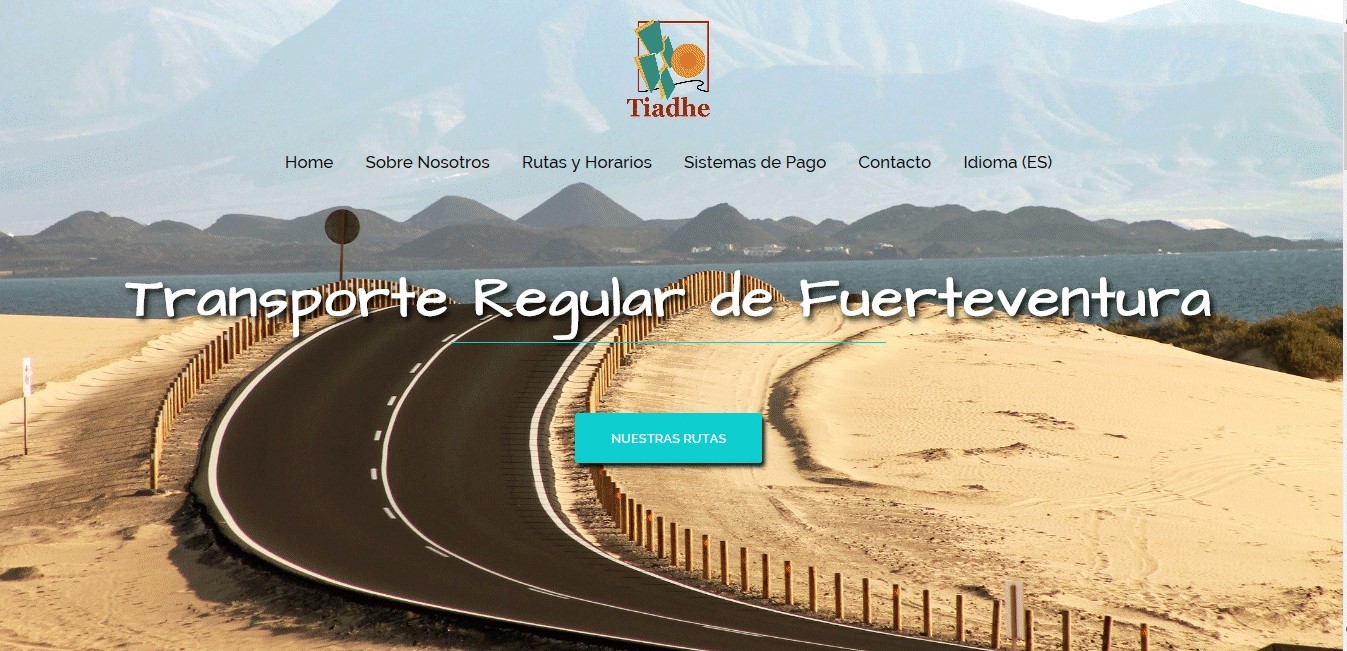 INFORME DEL SERVICIO DEL TRANSPORTE REGULAR DE VIAJEROS POR CARRETERAEN LA ISLA DE FUERTEVENTURAPERIODO: DEL 01/01/2020 AL 31/12/2020Índice del Documento:CAPITULO 1:1.1.- KILOMETROS OFERTADOS.De las estadísticas del año 2020 sobre la explotación del servicio de transporte público regular de viajeros por carretera de la isla de Fuerteventura, se obtiene que los KILOMETROS TOTALES OFERTADOS EN EL AÑO 2020, fueron 3.882.206 km (*).(*): sin considerar kilómetros en vacío.Este dato se obtiene de la información diaria de cada línea, que es proporcionada por las máquinas que se encuentran dentro de cada guagua de TIADHE, denominadas pupitres, y que sirven de base para elaborar las estadísticas mensuales que TIADHE realiza de cada línea.Multiplicando el número de viajes realizados diariamente por la longitud en kilómetros de la línea en cuestión, nos proporciona los kilómetros ofertados al mes. Siendo el número de viajes efectuados en un mes, el total de expediciones ejecutados cada día (contemplando los días laborales, sábados, domingos, y festivos según los horarios establecidos para cada una de las líneas y que es facilitado por el Cabildo de Fuerteventura), incluido los refuerzos que se hayan producido de manera puntual.TOTALES:TOTALES:	TOTALES:TOTALES:TOTALES:Conocido los kilómetros recorridos mensualmente de cada línea, el valor anual se obtiene del sumatorio de todo el año, resultando el dato de kilómetros totales recorridos anteriormente comentado.RESUMEN ANUAL 2020La distancia, en kilómetros, de cada línea que presta servicios TIADHE, es un valor obtenido de las mediciones realizadas en cada una de las rutas, midiendo la distancia desde el punto inicial donde comienza el servicio hasta el punto final donde termina el mismo (siguiendo el recorrido establecido para cada línea). Son datos ratificados con el Cabildo de Fuerteventura.El número de expediciones mensual por línea, es un valor que se obtiene a partir de los horarios (de días laborales, sábados, domingos y festivos, incluso refuerzos en momentos puntuales) que para cada una de las líneas hay establecidos, según información proporcionada por el Cabildo de Fuerteventura, de los horarios establecidos para cada línea y que se encuentra publicados en la página web de la empresa Concesionaria TIADHE (http://tiadhe.com/todas-las-rutas).1.2.- PLAZAS-KILÓMETRO OFERTADOS.De las estadísticas del año 2020 sobre la explotación del servicio público regular de viajeros, se obtiene que las PLAZAS-KILOMETROS OFERTADAS EN EL AÑO 2020, fueran 222.107.165Este dato se obtiene mensualmente para cada línea, multiplicando los kilómetros recorridos por el número de plazas disponibles para la ruta en cuestión.Los kilómetros recorridos en cada línea se determinan multiplicando el número de viajes realizados al mes (cuyo origen viene de los horarios establecidos para el mes en cuestión de cada línea) por la distancia en kilómetros de la línea.Las plazas que debe tener cada línea se determinan en función del autocar asignado para cada ruta y esto es establecido por el Cabildo de Fuerteventura con la empresa Concesionaria del servicio (TIADHE).RESUMEN ANUAL 2020  TOTAL	222.107.165  Transporte Regular de Fuerteventura	Informe Año 20201.3.- VIAJEROS TRANSPORTADOS.De las estadísticas del año 2020 sobre la explotación del servicio público regular de viajeros, se obtiene que los VIAJEROS TRANSPORTADOS EN EL AÑO 2020, fueron 1.516.340Este valor es la suma de los usuarios que han comprado billetes para hacer un traslado y de los que han utilizado el bono o tarjeta sin contacto (en cualquiera de las modalidades ofertadas), y que es obtenido a través de los pupitres de las guaguas de cada línea.En resumen, los datos anuales obtenidos para cada línea son los que se muestran en la tabla siguiente:RESUMEN ANUAL 2020Transporte Regular de Fuerteventura	Informe Año 2020Pág. 10 / 231.4.- VIAJEROS-KILOMETROS TRANSPORTADOS.De las estadísticas del año 2020 sobre la explotación del servicio público regular de viajeros, se obtiene que los VIAJEROS/KILOMETROS TRANSPORTADOS EN EL AÑO 2020, fueron 39.043.242.Este valor se obtiene por línea y mes de la sumatoria de la recaudación obtenida de la venta de billetes y de las cancelaciones de bonos/tarjetas sin contacto (es decir, del uso de bonos/tarjetas sin contactos que ha habido dentro del mes para esta línea).Este dato se divide por un valor, en €/km, que es la tarifa por kilómetro vigente en ese momento del transporte regular interurbano de viajeros, en la isla de Fuerteventura para esta concesión, conforme a lo dispuesto en el artículo 46.8 del Decreto 72/2012, de 2 de agosto, por el que se aprueba el Reglamento de desarrollo de la Ley 13/2007, de 17 de mayo, de Ordenación del Transporte por Carretera de Canarias, conforme al cuadro de tarifas aprobabas por el Cabildo de Fuerteventura, el cual tiene las competencias administrativas en materia de transportes por carretera y por cable (de acuerdo a la disposición adicional primera de la Ley 14/1990, de 26 de julio, de Reforma de la Ley 8/1986, de 18 de noviembre, de Régimen Jurídico de las Administraciones Públicas de Canarias)En resumen, los datos obtenidos en 2020 de cada una de las líneas son los que se muestran en la tabla siguiente:Total VARIAS LINEAS - COVID NO COBRADO	-130.432,83.674.576,66	39.043.242,42CAPITULO 2:RED DE LINEAS.2.1.- NUMERO DE LINEAS.Las líneas que componen el servicio regular interurbano en la Isla de Fuerteventura, son las siguientes:Nº	Trayecto2.2.- KILOMETROS DE LA RED SERVIDA.La distancia, en kilómetros, de cada línea que presta servicios TIADHE, es un dato obtenido de las mediciones realizadas en cada una de las rutas, midiendo la distancia desde el punto inicial donde comienza el servicio hasta el punto final donde termina el mismo (siguiendo el recorrido establecido para cada línea).2.3.- NUMERO DE PARADAS.Las paradas establecidas para cada línea, se describen a continuación: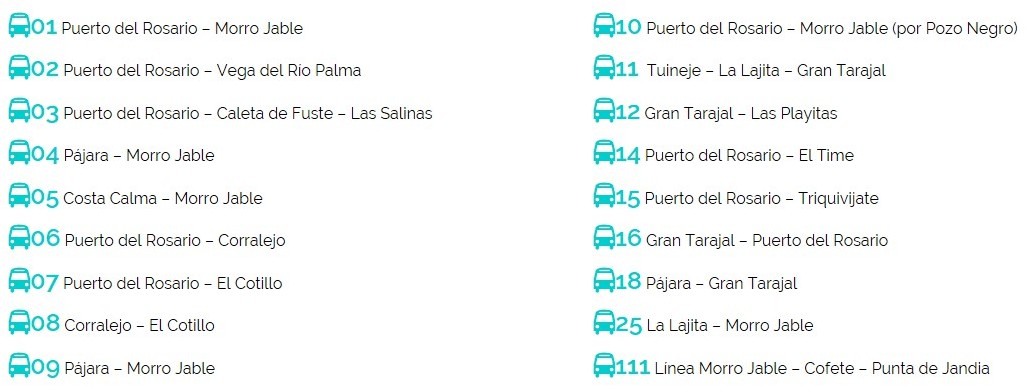 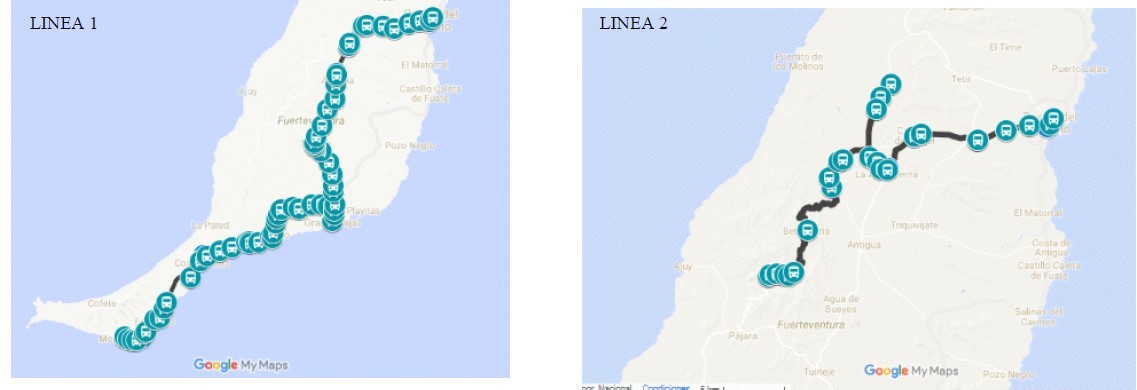 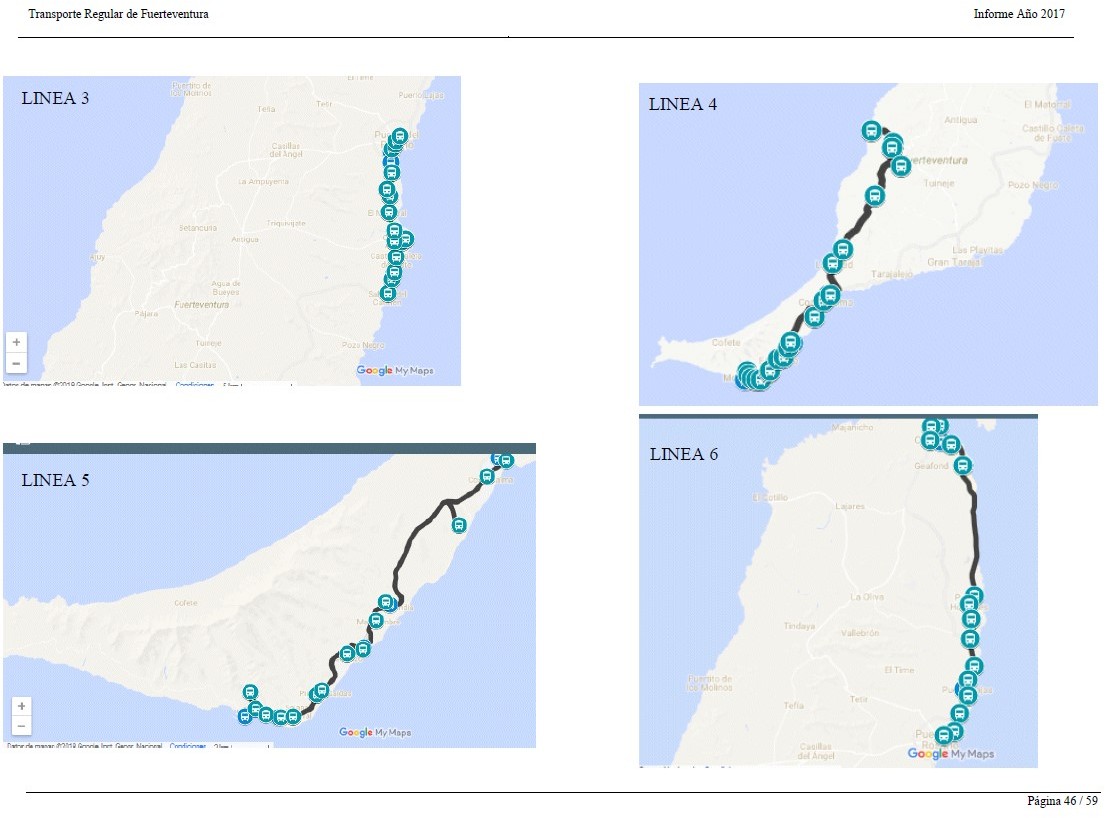 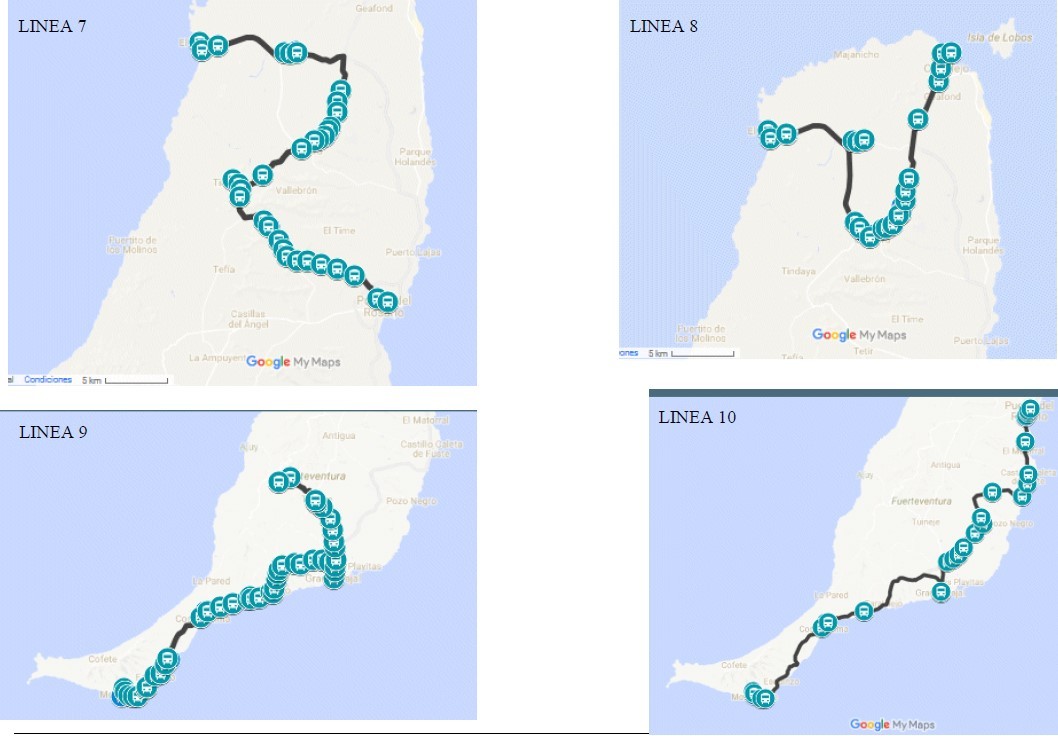 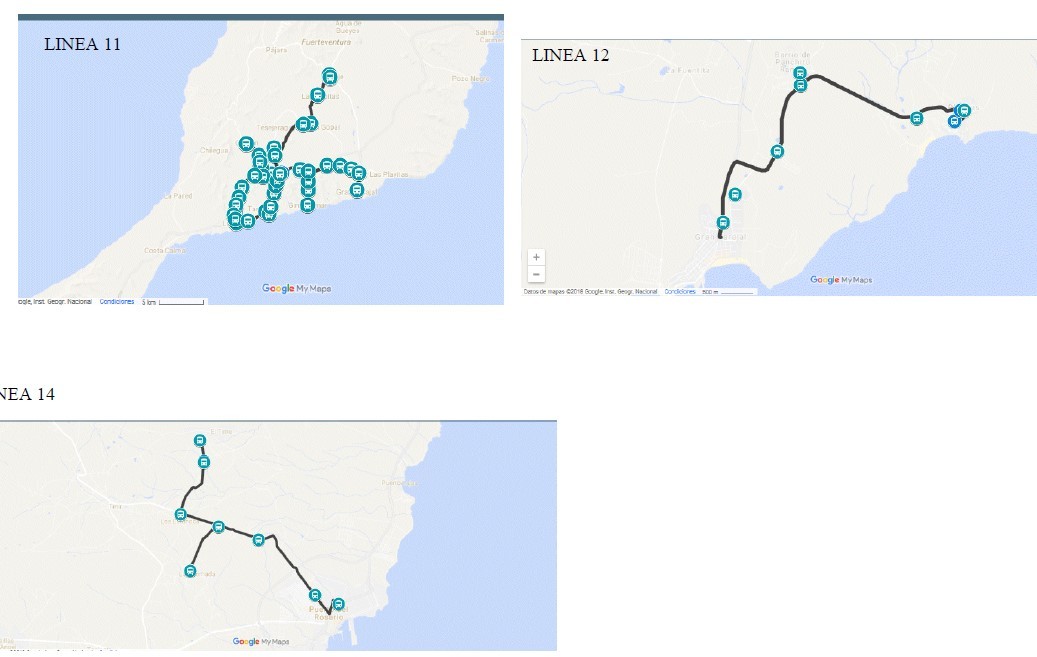 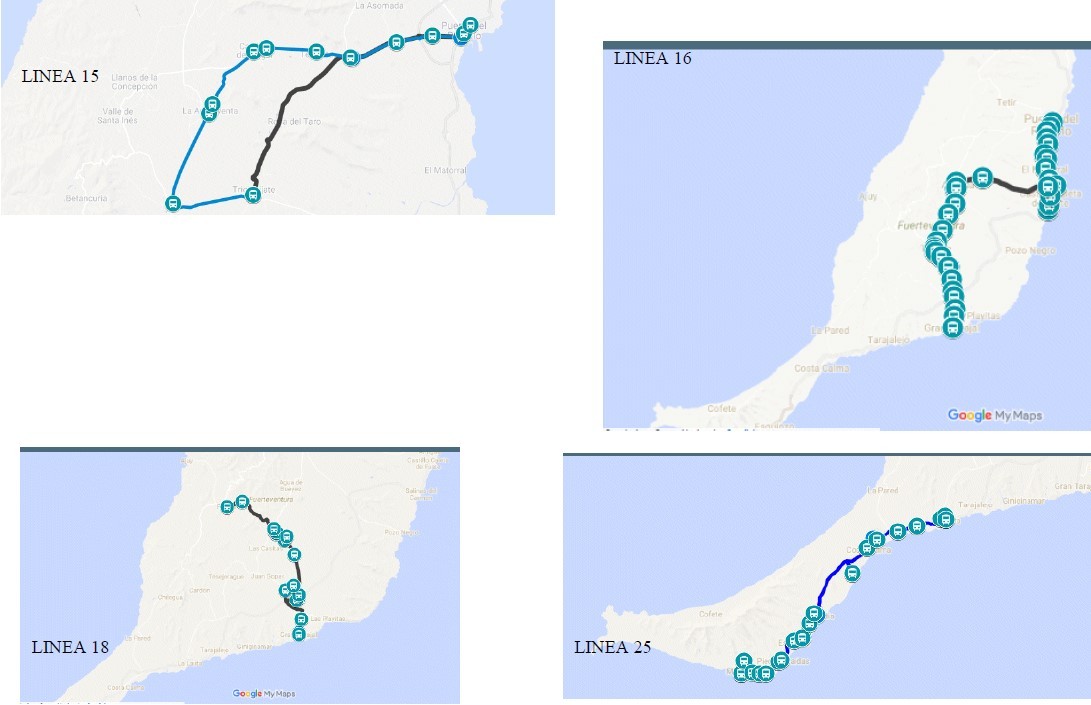 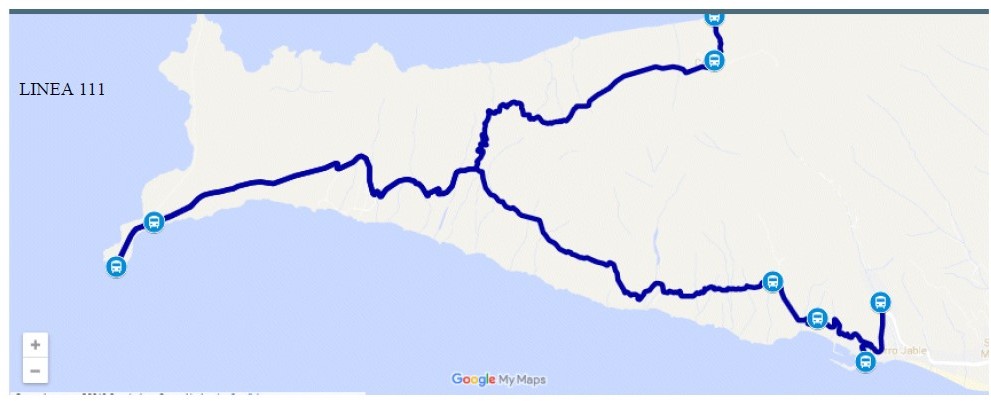 Transporte Regular de Fuerteventura	Informe Año 2020Las Palmas de Gran Canaria, a 28 de mayo de 2021.Fdo:Oscar Diaz Melian Administrador ÚnicoTransportes Antonio Diaz Hernández, S.L (Tiadhe)Pág. 22 / 23AÑO 2020AÑO 2019DIFERENCIA3.882.206 km4.301.446 km- 419.240 kmKM. RECORRIDOS Y PLAZAS / KILOMETROS OFERTADASKM. RECORRIDOS Y PLAZAS / KILOMETROS OFERTADASKM. RECORRIDOS Y PLAZAS / KILOMETROS OFERTADASKM. RECORRIDOS Y PLAZAS / KILOMETROS OFERTADASENEROENEROENEROFEBREROFEBREROFEBREROMARZOMARZOMARZOLínea nºTrayectoKms.PlazasExpedicionesKm. RecorridosPlazas Km. OfertadasExpedicionesKm. RecorridosPlazas Km. OfertadasExpedicionesKm. RecorridosPlazas Km. Ofertadas001Pto. Rosario - Gran Tarajal48551048026.400943223.760733618.480001Gran tarajal - Morro Jable5659522.912172.973492.744162.994472.632156.341001Pto. Rosario - Morro Jable103501.170120.5106.025.5001.111114.4335.721.6501.113114.6395.731.950002Pto. Rosario - Vega Río Palma34281866.324177.0721745.916165.6481866.324177.072003Pto. Rosario - Caleta de Fuste156067210.080599.7606409.600571.2006529.780581.910003Pto. Rosario - Salinas17601.93232.8441.954.2181.83831.2461.859.1371.86231.6541.883.413004Morro Jable - La Pared3555421.47080.850401.40077.000401.40077.000004Pájara - Morro Jable5871623.596255.316583.364238.844543.132222.372005Costa Calma - Morro Jable307141012.300873.30039011.700830.700341.02072.420005Costa Calma - Esqz. - Morro Jable327100000035211.264799.744006Corralejo -Aeropuerto40660000002288058.080006Los Hoteles - Corralejo5554221011.5504020011.0004020011.000006Puerto del Rosario - Corralejo35661.71059.8503.935.1381.63857.3303.769.4481.63657.2603.764.845007Pto. Rosario - Pque. Tecno6518450425.7048048024.4808048024.480007Pto. Rosario - Cotillo455122810.260523.2602149.630491.13022610.170518.670008Corralejo - Cotillo337189929.6672.106.35784127.7531.970.46383127.4231.947.033009Pájara -Morro Jable7971624.898347.758584.582325.322624.898347.758010Pto. Rosario - M. Jable (Directo)1007121621.6001.533.60020620.6001.462.60023423.4001.661.400011Gr. Tarajal - La Lajita - Pájara6843503.400146.200503.400146.200463.128134.504012Gran Tarajal - Las Playitas7358245.768201.8807785.446190.6108626.034211.190014Pto. Rosario - El Time92810090025.20010090025.20010493626.208015Pto. Rosario-Triquivijate2228501.10030.800501.10030.800521.14432.032016Gr. Tarajal - Pto. Rosario615420812.688685.15219611.956645.62420412.444671.976018Pájara-Cuchillete-Gr. Tarajal44432192439.7322088037.8402088037.840018Ajui - Pájara-Cuchillete-Gr. Tarajal35431916.685287.4551816.335272.4051715.985257.355018Cuchillete-Gr. Tarajal743000000000025La Lajita-Morro Jable33551645.412297.6601525.016275.880581.914105.270025Morro Jable - Gran Tarajal5655000000784.368240.240111Jandía- Cofete40211204.800100.8001164.64097.4401084.32090.720511Morro Jable - Esquinzo1355841.09260.060801.04057.200801.04057.200811Corralejo - Cotillo (Directo)21711242.604184.8841162.436172.9561082.268161.028006Refuerzos Cruceros35662070046.2001656036.96041409.240TOTALES:TOTALES:TOTALES:TOTALES:ENEROENEROENEROFEBREROFEBREROFEBREROMARZOMARZOMARZOTOTALES:TOTALES:TOTALES:TOTALES:9.733363.57820.754.7789.241345.11919.694.4909.373351.49320.088.771511Morro Jable - Esquinzo135500,000,00811Corralejo - Cotillo (Directo)217100,000,00KM. RECORRIDOS Y PLAZAS / KILOMETROS OFERTADASKM. RECORRIDOS Y PLAZAS / KILOMETROS OFERTADASKM. RECORRIDOS Y PLAZAS / KILOMETROS OFERTADASKM. RECORRIDOS Y PLAZAS / KILOMETROS OFERTADASAGOSTOAGOSTOAGOSTOSEPTIEMBRESEPTIEMBRESEPTIEMBREOCTUBREOCTUBREOCTUBRENºTrayectoKms.PlazasExpediciones realizadasKms. RecorridosPlazas Km.Expediciones realizadasKms. RecorridosPlazas Km.Expediciones realizadasKms. RecorridosPlazas Km.001Pto. Rosario - Gran Tarajal485510480,0026.400,009432,0023.760,0010480,0026.400,00001Gran tarajal - Morro Jable5659522.912,00172.972,80512.856,00169.646,40522.912,00172.972,80001Pto. Rosario - Morro Jable103501.170120.510,006.025.500,001.141117.523,005.876.150,001.180121.540,006.077.000,00002Pto. Rosario - Vega Río Palma34281866.324,00177.072,001806.120,00171.360,001866.324,00177.072,00003Pto. Rosario - Caleta de Fuste156067210.080,00599.760,0067210.080,00599.760,0067210.080,00599.760,00003Pto. Rosario - Salinas17601.93232.844,001.954.218,001.88532.045,001.906.677,501.95133.167,001.973.436,50004Morro Jable - La Pared3555421.470,0080.850,00421.470,0080.850,00421.470,0080.850,00004Pájara - Morro Jable5871623.596,00255.316,00603.480,00247.080,00623.596,00255.316,00005Costa Calma - Esqz. - Morro Jable327141013.120,00931.520,0040012.800,00908.800,0041413.248,00940.608,00006Corralejo - Aeropuerto406621840,0055.440,0021840,0055.440,0021840,0055.440,00006Los Hoteles - Corralejo55542210,0011.550,0042210,0011.550,0042210,0011.550,00006Puerto del Rosario - Corralejo35661.68959.115,003.886.811,251.65757.995,003.813.171,251.71159.885,003.937.438,75007Pto. Rosario - Pque. Tecno65184504,0025.704,0084504,0025.704,0084504,0025.704,00007Pto. Rosario - Cotillo455122810.260,00523.260,002229.990,00509.490,0022810.260,00523.260,00008Corralejo - Cotillo337189929.667,002.106.357,0087028.710,002.038.410,0089929.667,002.106.357,00009Pájara -Morro Jable7971624.898,00347.758,00604.740,00336.540,00624.898,00347.758,00010Pto.Rosario - M. Jable (Directo)1007121621.600,001.533.600,0021221.200,001.505.200,0021821.800,001.547.800,00011Gr.Taraj- La Lajita - Pajara6843503.400,00146.200,00503.400,00146.200,00523.536,00152.048,00012Gran Tarajal - Las Playitas7358666.062,00212.170,008445.908,00206.780,008706.090,00213.150,00014Pto. Rosario - El Time928100900,0025.200,00100900,0025.200,00104936,0026.208,00015Pto. Rosario-Trijivijate2228501.100,0030.800,00501.100,0030.800,00521.144,0032.032,00016Gr. Tarajal - Pto. Rosario615420812.688,00685.152,0020412.444,00671.976,0020812.688,00685.152,00018Pájara-Cuchillete-G.Tarajal444321924,0039.732,0021924,0039.732,0021924,0039.732,00018Ajui - Pájara-Cuchillete-G.Tarajal35431916.685,00287.455,001876.545,00281.435,001926.720,00288.960,00025La Lajita-Morro Jable3355712.343,00128.865,00662.178,00119.790,00712.343,00128.865,00025Morro Jable - Gtan Tarajal5655935.208,00286.440,00905.040,00277.200,00935.208,00286.440,00111Jandía- Cofete40211244.960,00104.160,001204.800,00100.800,001244.960,00104.160,00511Morro Jable - Esquinzo1355841.092,0060.060,00841.092,0060.060,00841.092,0060.060,00811Corralejo - Cotillo (Directo)21711242.604,00184.884,001202.520,00178.920,001242.604,00184.884,00KM. RECORRIDOS Y PLAZAS / KILOMETROS OFERTADASKM. RECORRIDOS Y PLAZAS / KILOMETROS OFERTADASKM. RECORRIDOS Y PLAZAS / KILOMETROS OFERTADASKM. RECORRIDOS Y PLAZAS / KILOMETROS OFERTADASNOVIEMBRENOVIEMBRENOVIEMBREDICIEMBREDICIEMBREDICIEMBRENºTrayectoKms.PlazasExpediciones realizadasKms. RecorridosPlazas Km.Expediciones realizadasKms. RecorridosPlazas Km.001Pto. Rosario - Gran Tarajal48559432,0023.760,0011528,0029.040,00001Gran tarajal - Morro Jable5659512.856,00169.646,40512.856,00169.646,40001Pto. Rosario - Morro Jable103501.141117.523,005.876.150,001.159119.377,005.968.850,00002Pto. Rosario - Vega Río Palma34281806.120,00171.360,001866.324,00177.072,00003Pto. Rosario - Caleta de Fuste156067210.080,00599.760,006409.600,00571.200,00003Pto. Rosario - Salinas17601.88532.045,001.906.677,501.91332.521,001.934.999,50004Morro Jable - La Pared3555421.470,0080.850,00401.400,0077.000,00004Pájara - Morro Jable5871603.480,00247.080,00623.596,00255.316,00005Costa Calma - Esqz. - Morro Jable327140012.800,00908.800,0040612.992,00922.432,00006Corralejo - Aeropuerto406621840,0055.440,0020800,0052.800,00006Los Hoteles - Corralejo55542210,0011.550,0040200,0011.000,00006Puerto del Rosario - Corralejo35661.65757.995,003.813.171,251.66058.100,003.820.075,00007Pto. Rosario - Pque. Tecno65184504,0025.704,0080480,0024.480,00007Pto. Rosario - Cotillo45512229.990,00509.490,0022610.170,00518.670,00008Corralejo - Cotillo337187028.710,002.038.410,0089929.667,002.106.357,00009Pájara -Morro Jable7971604.740,00336.540,00624.898,00347.758,00010Pto.Rosario - M. Jable (Directo)1007121221.200,001.505.200,0021221.200,001.505.200,00011Gr.Taraj- La Lajita - Pajara6843503.400,00146.200,00483.264,00140.352,00012Gran Tarajal - Las Playitas7358445.908,00206.780,008586.006,00210.210,00014Pto. Rosario - El Time928100900,0025.200,0096864,0024.192,00015Pto. Rosario-Trijivijate2228501.100,0030.800,00481.056,0029.568,00016Gr. Tarajal - Pto. Rosario615420412.444,00671.976,0020412.444,00671.976,00018Pájara-Cuchillete-G.Tarajal444321924,0039.732,0020880,0037.840,00018Ajui - Pájara-Cuchillete-G.Tarajal35431876.545,00281.435,001886.580,00282.940,00025La Lajita-Morro Jable3355662.178,00119.790,00752.475,00136.125,00025Morro Jable - Gtan Tarajal5655905.040,00277.200,00935.208,00286.440,00111Jandía- Cofete40211204.800,00100.800,001204.800,00100.800,00511Morro Jable - Esquinzo1355841.092,0060.060,00801.040,0057.200,00811Corralejo - Cotillo (Directo)21711202.520,00178.920,001242.604,00184.884,00MESESEXPEDICIONES REALIZADASKILOMETROS RECORRIDOSENERO9.733363.578FEBRERO9.241345.119MARZO9.373351.493ABRIL3.783150.663MAYO4.196175.076JUNIO7.395308.125JULIO10.027375.008AGOSTO9.759366.396SEPTIEMBRE9.544357.846OCTUBRE9.829369.126NOVIEMBRE9.544357.846DICIEMBRE9.621361.930TOTALES102.0453.882.206AÑO 2020AÑO 2019DIFERENCIA222.107.165247.526.867-25.419.702MesesPlazas-KmENERO20.754.778FEBRERO19.694.490MARZO20.088.771ABRIL8.674.016MAYO10.517.250JUNIO17.520.797JULIO21.400.055AGOSTO20.905.207SEPTIEMBRE20.418.482OCTUBRE21.060.414NOVIEMBRE20.418.482DICIEMBRE20.654.423AÑO 2020AÑO 2019DIFERENCIA1.516.3402.648.035+ 43.690VIAJEROSBilletesBonosTotalENERO128.150115.892244.042FEBRERO119.058115.836234.894MARZO63.70469.098132.802ABRIL20.396020.396MAYO34.1876.78340.970JUNIO28.36749.52177.888JULIO51.25276.236127.488AGOSTO59.05484.375143.429SEPTIEMBRE44.69578.614123.309OCTUBRE40.56581.127121.692NOVIEMBRE40.41084.077124.487DICIEMBRE	44.753DICIEMBRE	44.75380.190124.943674.591674.591841.7491.516.340MESViajeros PagoDirectoBono EstudiantesBono Familia Num EspecialBono Familia Num GeneralBono JubiladoBono ResidenteBono DiscapacitadoBtf Generico5%Bono 80+Bono ResidenteCanarioViajeros con BonoTotal general viajerosENERO128.1503108181.3501.41020.8882.3955.24451182.966115.892244.042FEBRERO119.0583468281.3411.39519.9772.2754.88150584.288115.836234.894MARZO63.70417658870181411.6781.2662.44426151.17069.098132.802ABRIL20.396000000000020.396MAYO34.1870841261391.803261231384.1016.78340.970JUNIO28.367552676268210.6261.4221.46918033.84949.52177.888JULIO51.25207941.12491115.4161.9211.91030653.85476.236127.488AGOSTO59.05408951.17685315.8321.7801.93024061.66984.375143.429SEPTIEMBRE44.695467201.00282213.7911.5841.53223358.88478.614123.309OCTUBRE40.56522848389184612.8241.3861.72825762.48481.127121.692NOVIEMBRE40.41032760579492312.3001.5421.93029465.36284.077124.487DICIEMBRE44.75323159993784012.5251.4342.02537461.22580.190124.943TOTAL674.5911.6696.94010.2049.635147.66017.26625.3243.199619.852841.7491.516.340AÑO 2020AÑO 2019DIFERENCIA39.043.24267.209.667-28.166.425LíneaTotal generalViajeros Km.Total 11.511.939,4715.587.004,85Total 224.660,23254.229,18Total 3539.947,975.566.473,92Total 418.770,62193.511,55Total 564.039,70660.203,09Total 6822.846,998.482.958,66Total 763.889,70658.656,70Total 8262.320,842.704.338,56Total 951.624,26532.208,87Total 10262.202,862.703.122,27Total 116.450,8266.503,30Total 1222.927,00236.360,82Total 144.177,1043.062,89Total 151.899,3419.580,82Total 1661.466,15633.671,65Total 189.532,5198.273,30Total 2527.025,00278.608,25Total 11132.155,61147.841,89Total 5114.182,1043.114,43Total 81112.951,19133.517,42001Pto. Rosario - Gran Tarajal001Gran tarajal - Morro Jable001Pto. Rosario - Morro Jable002Pto. Rosario - Vega Río Palma003Pto. Rosario - Caleta de Fuste003Pto. Rosario - Salinas004Morro Jable - La Pared004Pájara - Morro Jable005Costa Calma - Morro Jable006Los Hoteles - Corralejo006Puerto del Rosario - Corralejo007Pto. Rosario - Pque. Tecno007Pto. Rosario - Cotillo008Corralejo - Cotillo009Pájara -Morro Jable010Pto. Rosario - M. Jable011(Directo)Gr. Tarajal - La Lajita - Pájara012Gran Tarajal - Las Playitas014Pto. Rosario - El Time015Pto. Rosario-Triquivijate016Gr. Tarajal - Pto. Rosario018Pájara-Cuchillete-Gr. Tarajal018Ajui - Pájara-Cuchillete-Gr.025TarajalLa Lajita-Morro Jable111Jandía- Cofete511Morro Jable - Esquinzo811Corralejo - Cotillo (Directo)NºTrayectoKm.001Gran tarajal - Morro Jable56001Pto. Rosario - Gran Tarajal48001Pto. Rosario - Morro Jable103002Pto. Rosario - Vega Río Palma34003Pto. Rosario - Caleta de Fuste15003Pto. Rosario - Salinas17004Morro Jable - La Pared35004Pájara - Morro Jable58005Costa Calma - Esqz. - Morro Jable32005Costa Calma - Morro Jable30006Corralejo - Aeropuerto40006Los Hoteles - Corralejo5006Puerto del Rosario - Corralejo35007Pto. Rosario - Cotillo45007Pto. Rosario - Pque. Tecno6008Corralejo - Cotillo33009Pájara -Morro Jable79010Pto.Rosario - M. Jable (Directo)100011Gr.Taraj- La Lajita - Pajara68012Gran Tarajal - Las Playitas7014Pto. Rosario - El Time9015Pto. Rosario-Triqujvijate22016Gr. Tarajal - Pto. Rosario61018Pájara-Cuchillete-G.Tarajal35018Ajui - Pájara-Cuchillete-G.Tarajal44018Cuchillete-G.Tarajal7025La Lajita-Morro Jable33025Morro Jable - Gtan Tarajal56111Jandía- Cofete40511Morro Jable - Esquinzo13811Corralejo - Cotillo (Directo)21